CONCEPTO DE INVESTIGACIÓN EDUCATIVAA continuación, vamos a hablar del “concepto de investigación educativa”, perteneciente al tema “fundamentos de la investigación”. Así, responderemos a preguntas como ¿qué es investigación educativa? o ¿por qué es importante? 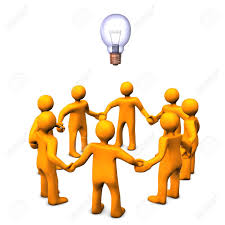 Formalmente, definiríamos investigación educativa como “un proceso sistemático e intencional que consiste en la recogida de información fiable y válida y el análisis e interpretación de la misma, con el fin de ampliar el conocimiento sobre los fenómenos educativos, buscar una explicación y comprensión de los mismos, así como solucionar los problemas planteados en el ámbito de la educación”. Como ideas principales destacamos en esta definición la intencionalidad del proceso, la importancia de obtener informaciones útiles, y la necesidad de tratar de solucionar los diferentes problemas que surgen en el aula desde un punto de vista riguroso. En esta definición se recogen también dos posturas diferentes a la hora de entender la investigación educativa: una relacionada con la ampliación del conocimiento en términos generales y la otra con la aplicación más práctica, como solucionadora de problemas en el aula, a partir del conocimiento obtenido. La educación como ciencia está encuadrada dentro de las llamadas ciencias sociales y humanas. Para entender un poco mejor esto podemos partir del siguiente esquema. En un primer nivel, ciencias formales y ciencias no formales. Las primeras, las formales, estudian las formas válidas de inferencia lógica-matemática. Por eso no tienen contenido concreto, es un contenido formal en contraposición al resto de las ciencias fácticas o empíricas. En las ciencias no formales, los conceptos se aplican a la realidad que nos rodea como la psicología y sociología (centradas en el ser humano), las ciencias sociales y humanas, las ciencias naturales, etc. Con relación a las ciencias naturales, éstas tienen por objeto el estudio de la naturaleza y, lógicamente, siguen el método científico: astronomía, biología, física, geología, química y geografía. Cuando el objeto de estudio es el ser humano – cultura y sociedad, es cuando hablamos de Ciencias Sociales. El método depende de cada disciplina particular, y se consideran: administración, antropología, ciencias políticas, demografía, economía, derecho, historia, piscología, sociología, geografía humana y trabajo social, y lógicamente, las Ciencias de la Educación en las cuales nos encontramos.                    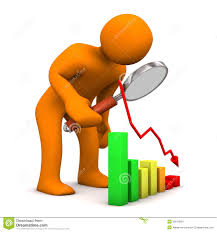 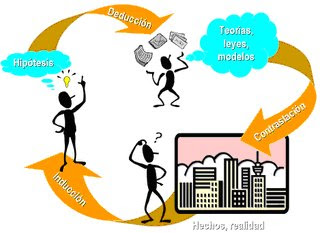 Investigación básica e investigación aplicada.Tanto ampliar el conocimiento en términos generales como solucionar problemas son aspectos importantes de la investigación educativa. Hablamos de investigación básica cuando el objetivo es ampliar el conocimiento y el objetivo es formular teorías. La investigación aplicada, por otra parte, tiene como objetivo principal la resolución de problemas. Ambas, investigación aplicada y básica, se consideran parte de la investigación educativa. Como resumen, podríamos señalar el carácter intencional de la investigación, siendo el objetivo final o bien la construcción de conocimiento per se, o bien la resolución de problemas en el aula, siendo esta última postura la más recomendada atendiendo a un papel de profesor/maestro-investigador. 